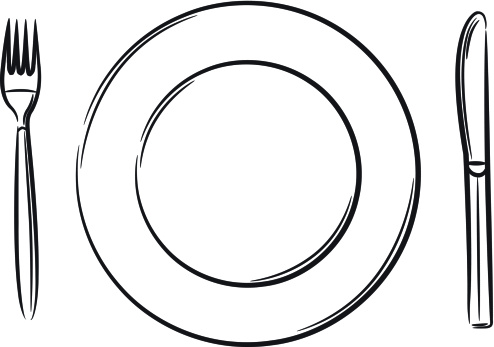 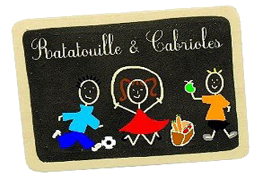 LA NOTION D’ALIMENT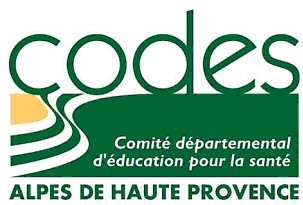 Images à découper 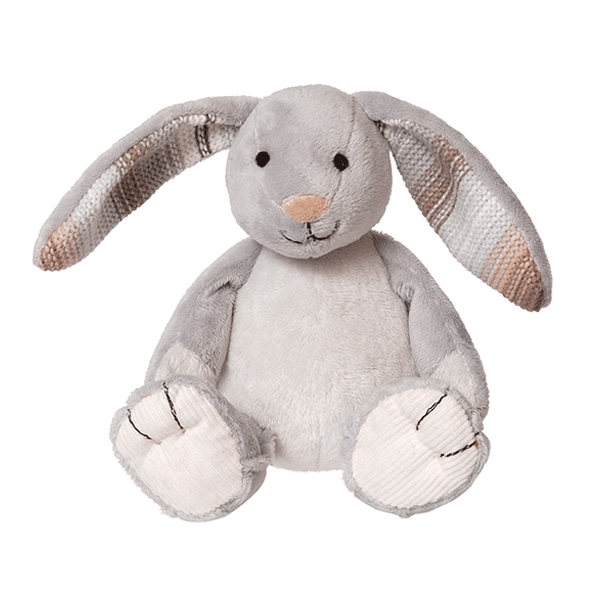 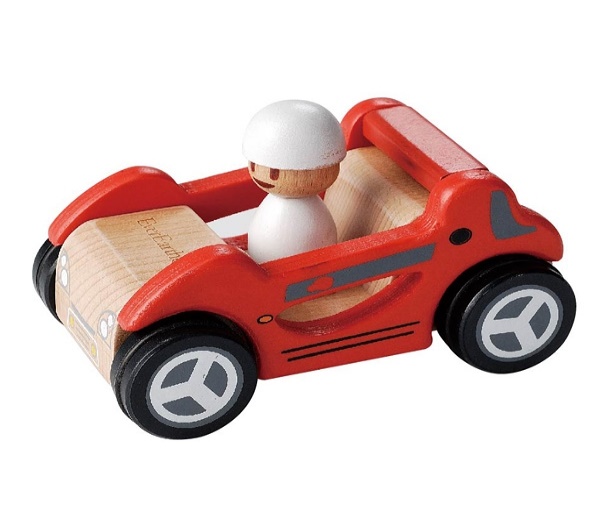 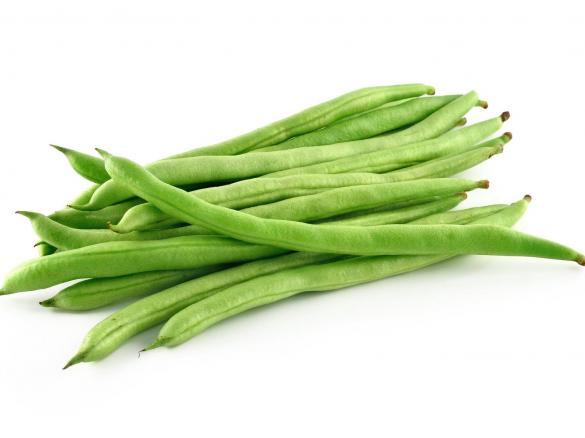 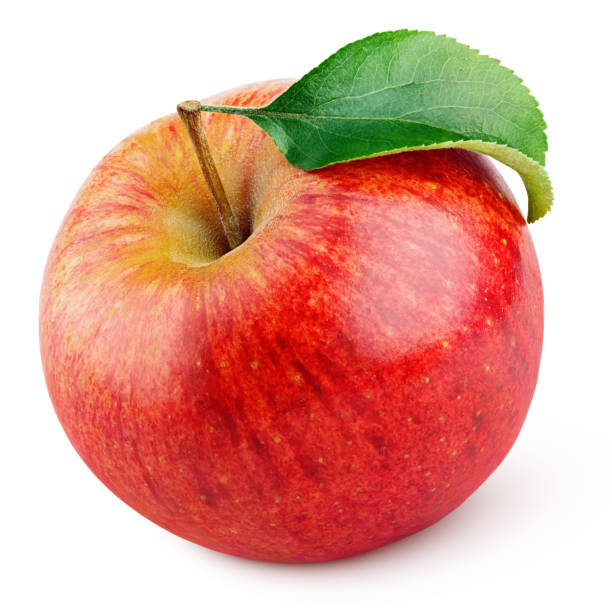 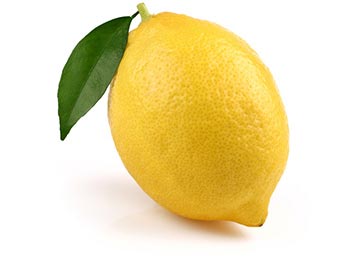 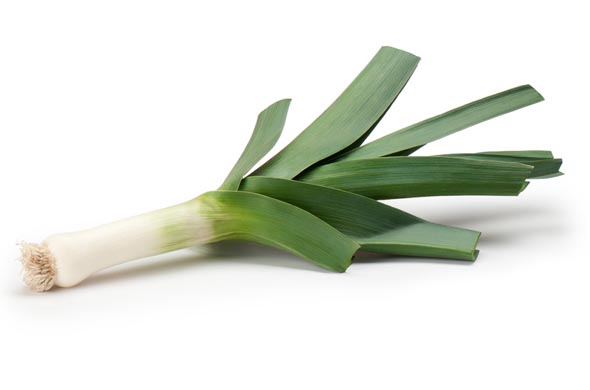 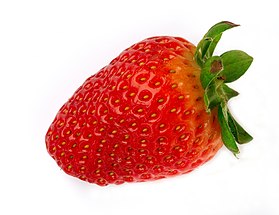 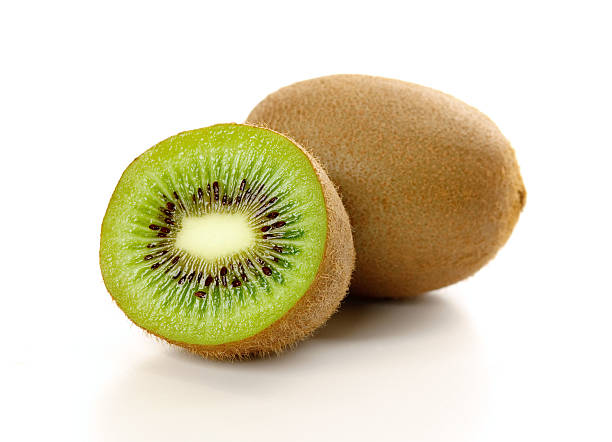 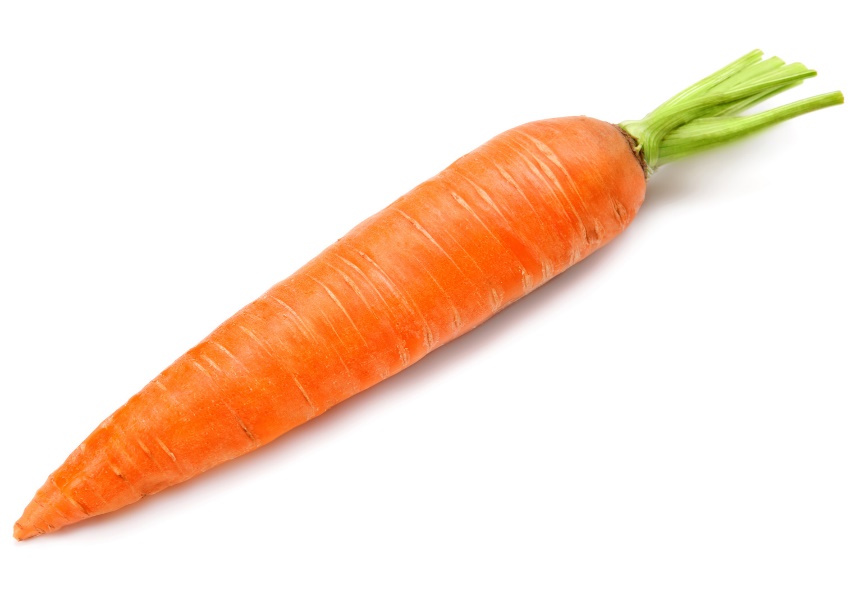 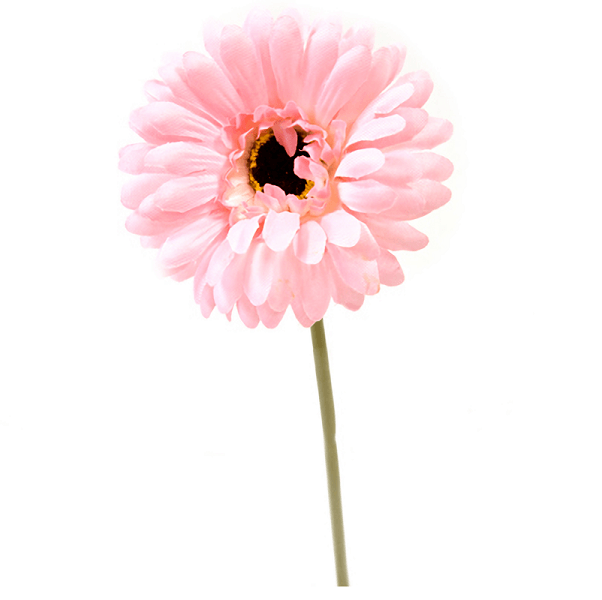 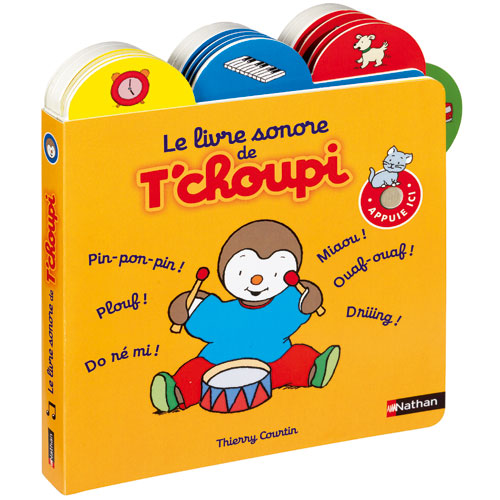 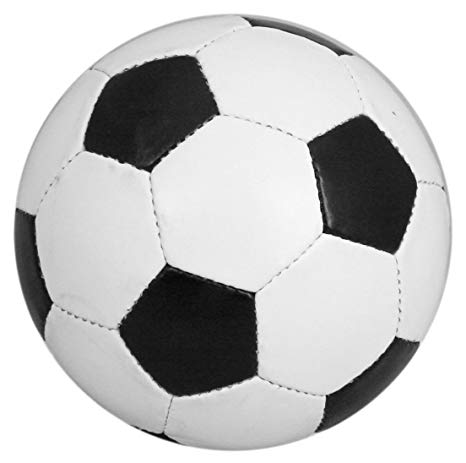 